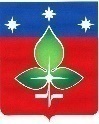 РЕВИЗИОННАЯ КОМИССИЯ ГОРОДА ПУЩИНОИНН 5039005761, КПП503901001, ОГРН 1165043053042ул. Строителей, д.18а, г. Пущино, Московская область, 142290Тел. (4967) 73-22-92; Fax: (4967) 73-55-08                                                                                                                            УТВЕРЖДАЮ                                                                              Председатель Ревизионной комиссии                                                                              ___________________Е.Е. Прасолова                                                                                                          27 ноября 2019 г. г. Пущино                                                                                                                                            27.11.2019 г.Экспертное заключение № 9Ревизионной комиссии города Пущино на Проект решения Совета депутатов городского округа Пущино  «О внесении изменений в решение Совета депутатов от 20.12.2018 № 532/93 «О бюджете городского округа Пущино на 2019 год и на плановый период 2020 и 2021 годов»» Экспертное заключение на Проект решения Совета депутатов городского округа Пущино «О внесении изменений в решение Совета депутатов от 20.12.2018 № 532/93 «О бюджете городского округа Пущино на 2019 год и на плановый период 2020 и 2021 годов»  подготовлено Ревизионной комиссией города Пущино в соответствии с требованиями статьи 157 Бюджетного кодекса РФ, Положением о Ревизионной комиссии города Пущино, утвержденного решением Совета депутатов №68/13 от 19.02.2015 г. (с изменениями и дополнениями), Планом работы Ревизионной комиссии города Пущино на 2019 год, утвержденным Приказом Председателя Ревизионной комиссии города Пущино № 38 от «28» декабря 2018 г (с изменениями и дополнениями).Изменения, вносимые в бюджет городского округа Пущино, обусловлены сокращением объема бюджета на 2019 год по доходам и расходам на 3461 тыс. рублей. Размер дефицита бюджета остался неизменным и составляет 45594 тыс. рублей, что не превышает годовой лимит, установленный статьей 92.1 Бюджетного кодекса РФ.В итоге имеются следующие основные изменения бюджета городского округа Пущино на 2019 год:Наблюдается сокращение объема безвозмездных поступлений на 5166 тыс. рублей в результате:	1) снижения размера выделяемых субсидий на мероприятия по модернизации систем наружного освещения в рамках проекта «Светлый город» (уменьшение стоимости контракта в результате проведения конкурсных процедур) на 6851 тыс. рублей;	2) при этом увеличивается размер субсидий на организацию деятельности Многофункционального центра предоставления государственных и муниципальных услуг населению муниципального образования «Городской округ Пущино» по реализации мероприятий, направленных на повышение уровня удовлетворенности граждан качеством предоставления государственных и муниципальных услуг на 102 тыс. рублей и на софинансирование вышеуказанных расходов (стимулирующие выплаты работникам МФЦ) – на 1583 тыс. рублей.	2.  Увеличился размер расходов, финансируемых за счет средств местного бюджета (за счет сверхпланового поступления НДФЛ), в общей сумме на 1705 тыс. рублей, которые направлены:	- на оплату коммунальных услуг, содержание и текущий ремонт временно пустующих жилых и нежилых помещений, находящихся в муниципальной собственности – 893 тыс. рублей;	- на обеспечение мероприятий по ремонту подъездов многоквартирных домов – 134 тыс. рублей;	- на финансовое обеспечение учреждений городского округа Пущино – 678 тыс. рублей (Детская музыкальная школа – 245 тыс. рублей, Детская художественная школа – 210 тыс. рублей, Детский юношеский центр – 144 тыс. рублей, Музей экологии и краеведения – 79 тыс. рублей);	Также, перенаправлены средства в разделе «Благоустройство» – с мероприятия по модернизации систем наружного освещения в рамках проекта «Светлый город» на прочие мероприятия по модернизации систем наружного освещения - 96 тыс. рублей.	Проект решения Совета депутатов городского округа Пущино «О внесении изменений в решение Совета депутатов от 20.12.2018 № 532/93 «О бюджете городского округа Пущино на 2019 год и на плановый период 2020 и 2021 годов» в целом соответствует нормам бюджетного законодательства и отражает соблюдение основных принципов бюджетной системы РФ.		Ревизионная комиссия города Пущино предлагает Совету депутатов городского округа Пущино рассмотреть проект решения Совета депутатов города Пущино «О внесении изменений в решение Совета депутатов от 20.12.2018 № 532/93 «О бюджете городского округа Пущино на 2019 год и на плановый период 2020 и 2021 годов» с учетом настоящего Заключения.Инспектор Ревизионной комиссии                                                                   Мордакина Г.Н.